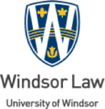 Clinical and Experiential Learning Anti-Requisite Practice Exception Form Windsor Law students can engage in a wide variety of clinical and experiential legal education programs. These programs require significant time commitment from students and provide a high-quality learning experience. Windsor Law wishes to maximize the depth and quality of experience for each student, while avoiding conflicts of interest.Experiential Opportunities at Windsor Law include, but are not limited to the following:Clinic PlacementsExternshipsInternational IP Law Clinic CoursesJudicial InternshipsMootsNational Self-Represented Litigants Project Pro Bono Students CanadaSocial Justice FellowshipsTransnational Environmental Law ClinicIn order to be considered for more than one experiential learning opportunity during a single term, fill out the following form and return it via email to Stacey Marion, Clinical & Experiential Learning Coordinator. The form will be reviewed by the faculty supervisors and you will be contacted with a decision.Personal information on this form is collected under the authority of the University of Windsor Act, 1962 and will be used for the purpose of administering the university-student relationship and organising experiential placements offered by the Faculty of Law. Questions about this collection should be directed to the Experiential Learning Coordinator, Faculty of Law, University of Windsor | 401 Sunset Avenue, Windsor ON N9B 3P4 | (519) 253-3000 ext. 4297.For Office Use OnlyName……………………………………………………………….....………Student Number……………………………………………..…………..UWin Email…………………………………………………………..……..Phone………………………………………………………………..………..Year of Law School during Requested Placements.……..Term of Study during Requested Placements (e.g. Fall 2018) ……………………………………........................……Preferred Experiential Opportunity……………………………..Additional Experiential Opportunity…………………………….Describe your reasons for seeking approval for an additional Experiential OpportunityDescribe how you will avoid conflicts of interest that might ariseIf your request is approved and you choose to undertake more than one experiential opportunity during a term, you understand the demands of doing so and agree to uphold the duties of all positions Check this box if you agree with the preceding statement Approved Not ApprovedNameProgramDate  Approved Not ApprovedNameProgramDate Drafted23 Mar 2018Faculty Council Report23 May 2018Updated by CELC12 Sept 2018